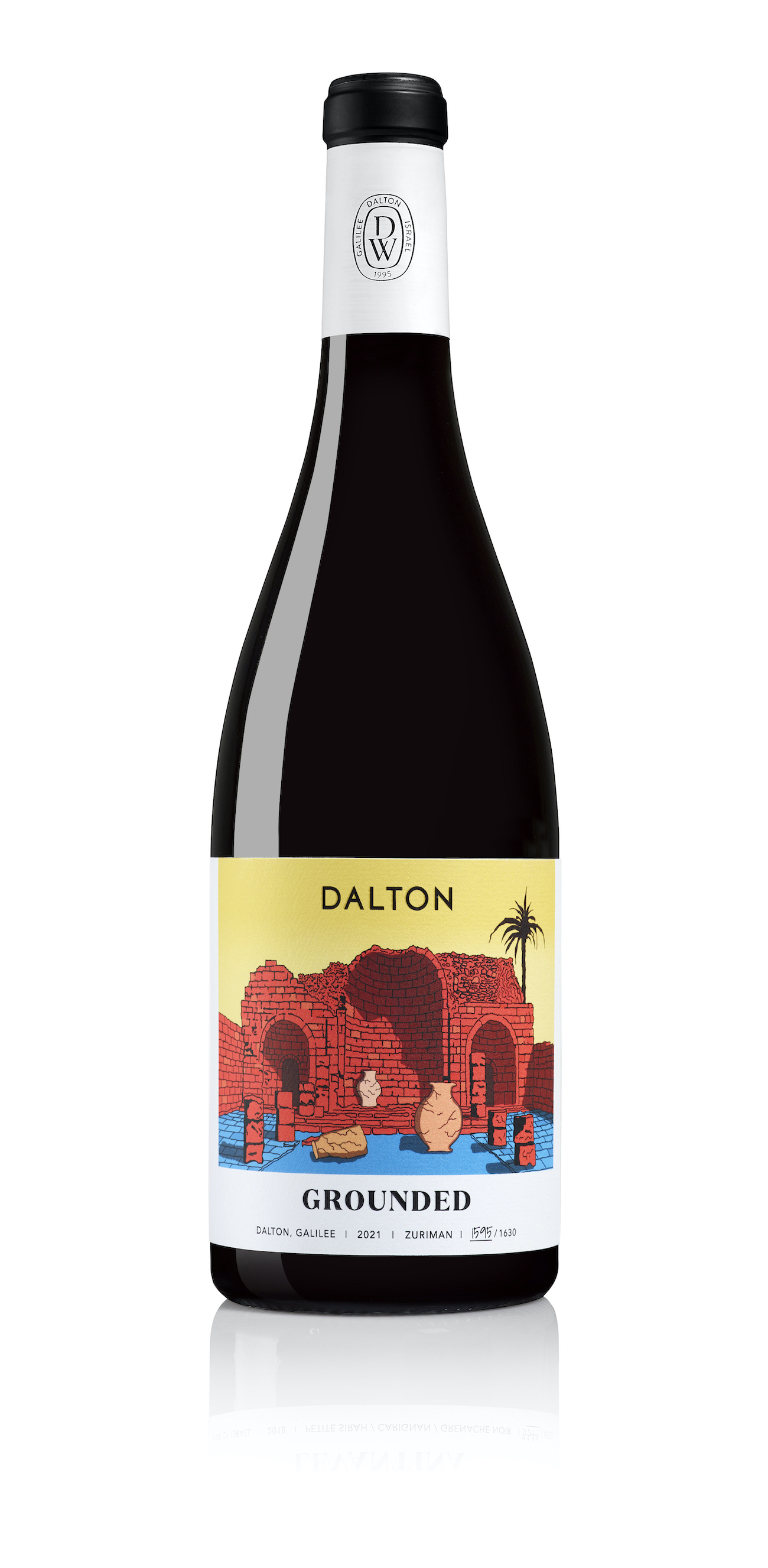 GROUNDEDצורימן סדרת אסופה היא מגרש המשחקים של היינן שלנו, גיא אשל: אסופה של רגעים ורעיונות שהוא צבר במשך הזמן במקצוע ויחד רצינו לתת להם ביטוי פה בדלתון. לכל יין בסדרה סיפור משלו - חלק על כאן, וחלק מתוך מחשבה על זמן ומקום אחרים – אבל כולם נעשו כדי להיות על השולחן ולהוסיף טעם וצבע לחווית האוכל שלכם. אסופה היא סדרת יינות גסטרונומיים וסקרניים שנוצרו מאהבת העשייה. סדרת אסופה היא מגרש המשחקים של היינן שלנו, גיא אשל: אסופה של רגעים ורעיונות שהוא צבר במשך הזמן במקצוע ויחד רצינו לתת להם ביטוי פה בדלתון. לכל יין בסדרה סיפור משלו - חלק על כאן, וחלק מתוך מחשבה על זמן ומקום אחרים – אבל כולם נעשו כדי להיות על השולחן ולהוסיף טעם וצבע לחווית האוכל שלכם. אסופה היא סדרת יינות גסטרונומיים וסקרניים שנוצרו מאהבת העשייה. סדרת אסופה היא מגרש המשחקים של היינן שלנו, גיא אשל: אסופה של רגעים ורעיונות שהוא צבר במשך הזמן במקצוע ויחד רצינו לתת להם ביטוי פה בדלתון. לכל יין בסדרה סיפור משלו - חלק על כאן, וחלק מתוך מחשבה על זמן ומקום אחרים – אבל כולם נעשו כדי להיות על השולחן ולהוסיף טעם וצבע לחווית האוכל שלכם. אסופה היא סדרת יינות גסטרונומיים וסקרניים שנוצרו מאהבת העשייה. סדרת אסופה היא מגרש המשחקים של היינן שלנו, גיא אשל: אסופה של רגעים ורעיונות שהוא צבר במשך הזמן במקצוע ויחד רצינו לתת להם ביטוי פה בדלתון. לכל יין בסדרה סיפור משלו - חלק על כאן, וחלק מתוך מחשבה על זמן ומקום אחרים – אבל כולם נעשו כדי להיות על השולחן ולהוסיף טעם וצבע לחווית האוכל שלכם. אסופה היא סדרת יינות גסטרונומיים וסקרניים שנוצרו מאהבת העשייה. GROUNDED הוא יין ראשון מסוגו ויחיד ממנו, זן מקומי, שנאסף מאיזור חורבת צורימן בצפון רמת הגולן. זוהה ע"י חוקרים ישראלים כזן ענבים קדום ששימש לרוב להכנת תירוש ודיבס (סוכר ענבים). בשנת 2017 ,הקמנו באיזור דלתון כרם קטן של 4 דנם כנסיון לגדל זן מקומי זה. היין 100% צורימן שחור מכרם אביתר של יקב דלתון ברמת דלתון.הכרםכרם ראשון בעולם של הזן הזה, נמצא ברמת דלתון. חלקה קטנה ומבודדת של 4 דונם. הגפנים מגודלים בשיטת זמירה ארוכה (GUYOT  ) , הבציר מאוד מאוחר בעונה – זהו זן מאחר שמבשיל סביב חג סוכות. תהליך הייצורהיין נבצר בציר ידני, מובא ליקב מוקדם בבוקר, התסיסה הינה במיכלי בטון. ולאחר התסיסה היין מתיישן בכדי חרס. היין נכנס לבקבוקים כ 8 חודשים לאחר שהבציר. רשמי טעימותיין בעל צבע סגול בוהק, גוף קל-בינוני וכהל נמוך. מאוד מתובל ועשבוני, ארומות של פטל בר, תות עץ ירקרק, טבק, אדמה רטובה. היין רך וקטיפתי.המלצות הגשהמתאים מאוד עם בשרים מעשנים, גבינות עשירות כמו צ'דר, גאודה,  גרויר או קומטה. את היין ניתן לשתות בטמפ' החדר או מעט קר.נתונים:אלכוהול 12.5%pH: 3.65  TA : 5.3המלצות הגשהמתאים מאוד עם בשרים מעשנים, גבינות עשירות כמו צ'דר, גאודה,  גרויר או קומטה. את היין ניתן לשתות בטמפ' החדר או מעט קר.נתונים:אלכוהול 12.5%pH: 3.65  TA : 5.3כשר למהדרין וכשר לפסחהיין מתאים לטבעונים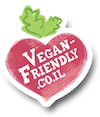 